Eystnes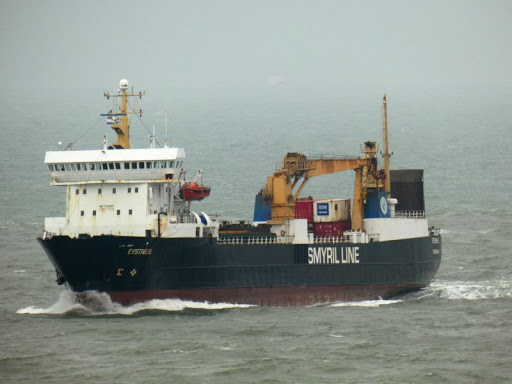 